PLANO DE ENSINODEPARTAMENTO: DSIDISCIPLINA: EMPREENDEDORISMO				SIGLA: EMPPROFESSOR: Jaison Ademir Sevegnani                      E-mail: jaison.sevegnani@terra.com.brCARGA HORÁRIA TOTAL: 72		     TEORIA:  72              PRÁTICA: CURSO(S): SISTEMAS DE INFORMAÇÃOSEMESTRE/ANO: I/2015				PRÉ-REQUISITOS: não possuiOBJETIVO GERAL DO CURSO: O curso de Bacharelado em Sistemas de Informação objetiva formar profissionais críticos, criativos, investigativos, éticos e empreendedores. Além disso, deverão ser capazes de atuar em ambientes gerais de informática, como no desenvolvimento, análise, implementação, gerenciamento, gestão de contratos, modelagem e gestão de projetos. Inclusive, os profissionais deverão ter a capacidade de desenvolver soluções apoiadas em tecnologias de informação (computação e comunicação), dados e sistemas que abordem processos administrativos e de negócios das organizações.EMENTA: Conceito de Empreendedorismo; fundamentos; histórico e definições. O empreendedor: características e perfis. O processo empreendedor; Empreendedorismo Social. O Intraempreendedor. Tipos de negócios. Abertura de negócio próprio: análise de oportunidades; Aplicação do plano de negócios.OBJETIVO GERAL DA DISCIPLINA: Proporcionar aos acadêmicos conhecimentos a respeito de empreendedorismo, buscando desenvolver o comportamento empreendedor nos mesmos. OBJETIVOS ESPECÍFICOS/DISCIPLINA: Demonstrar aos acadêmicos a importância do estudo do Empreendedorismo, do desenvolver a postura empreendedora, assim como aonde e como poderá o Profissional de Sistemas de Informação inovar com suas idéias, seus conhecimentos adquiridos no curso, seus planos, estratégias e ações de forma empreendedora no mercado de trabalho.METODOLOGIA PROPOSTA: Aulas expositivas. Uso de multimídia. Discussão de Textos. Estudos de caso. Dinâmicas em sala de aula. Trabalhos em equipe. Discussão de Vídeos. Atividade extraclasse. Visitas técnicas. Seminários.AVALIAÇÃO: Será aplicada a média ponderada das notas de cinco formas de avaliação, todas elas serão realizadas nas datas conforme previsto no plano de ensino para o semestre. A última prova tem caráter acumulativo quanto aos conteúdos ministrados em sala de aula.Cálculo da média:(P1 * 20) + (P2 * 30) + (T1*20) + (T2*10) + (T3 *20) /100 Onde:P1= Prova 1;  P2= Prova 2;  T1= Trabalho de Pesquisa; T2= Participação nas atividades T3= Plano de Negócios.* O desenvolvimento de algumas atividades poderá ter alteração na data, porém os acadêmicos serão avisados com antecedência de no mínimo 15 dias.  * Quantos as atividades por meio da atividade à distância: só serão aceitas as atividades postadas no mesmo, respeitando prazos pré-determinados. Toda atividade realizada à distância ao ser postada, representa presença e pontos (determinados na apresentação da atividade) na prova subsequente às atividades desenvolvidas.* Durante as aulas poderão ter exercícios, atividades, entre outros que contará pontos da prova subsequente às atividades desenvolvidas.* Visitas técnicas e atividades extraclasse serão agendadas e confirmadas durante o semestre, pois dependem de confirmação das empresas.* A participação do acadêmico na disciplina será avaliada por meio da interação em sala de aula, presença e postagem de atividades via atividade à distância.* A prova 2 é cumulativa.BIBLIOGRAFIA BÁSICA:BESSANT, J. R.; TIDD, Joseph. Inovação e empreendedorismo. Porto Alegre: Bookman, 2009. 511 p. ISBN 9788577804818 (broch.).  Número de Chamada: 658.42 B465i.DOLABELA, Fernando. O Segredo de Luísa: uma ideia, uma paixão e um plano de negócios : como nasce o empreendedor e se cria uma empresa. São Paulo: Sextante, 2008. 299 p. ISBN 9788575423387 (broch.).  Número de Chamada: 658.11 D659s.DORNELAS, José Carlos Assis. Empreendedorismo: transformando ideias em negócios. 2. ed. rev. e atual. Rio de Janeiro: Elsevier, c2005. 293 p. ISBN 853521500X (broch.).  Número de Chamada: 658.4 D713e 2.ed.BIBLIOGRAFIA COMPLEMENTAR:BARON, Robert A.; SHANE, Scott Andrew,. Empreendedorismo: uma visão do processo. São Paulo: Pioneira Thomson Learning, 2007. 443 p. ISBN 8522105332 (broch.) Número de Chamada: 658.42 B265eDEGEN, Ronald Jean. O empreendedor: empreender como opção de carreira. São Paulo: Pearson Prentice Hall, 2009. 440 p. ISBN 9788576052050 (broch.). Número de Chamada: 658.4012 D317DORNELAS, José Carlos Assis. Empreendedorismo corporativo: como ser empreendedor, inovar e se diferenciar na sua empresa. 2. ed. Rio de Janeiro: Campus, c2009. 166 p. ISBN 9788535225761 (broch.).  Número de Chamada: 658.4 D713e 2.ed.HISRICH, Robert D.; PETERS, Michael P.; SHEPHERD, Dean A. Empreendedorismo. 7. ed. Porto Alegre: Bookman, 2009. 662 p. : ISBN 9788577803460 (enc.)  Número de Chamada: 658.42 H673e 7.ed.MAXIMIANO, Antonio Cesar Amaru. Administração para empreendedores. 2. ed. São Paulo: Pearson, 2011. 240 p. ISBN 9788576058762 (broch.). Número de Chamada: 658 M464ad 2.ed.UNIVERSIDADE DO ESTADO DE SANTA CATARINA – UDESC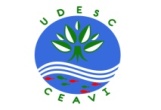 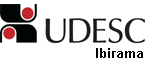 CENTRO DE EDUCAÇÃO SUPERIOR DO ALTO VALE DO ITAJAÍ – CEAVIDIREÇÃO DE ENSINO – DENCRONOGRAMA DE ATIVIDADES:CRONOGRAMA DE ATIVIDADES:CRONOGRAMA DE ATIVIDADES:1 24/0218:50 – 20:3020:40 – 22:20Apresentação do Plano de Ensino: análise das atividades, avaliações e metodologias aplicadas, horários e frequência. Origem e evolução do empreendedorismo.  Importância do tema no contexto Brasileiro e na educação. 2 03/0318:50 – 20:3020:40 – 22:20Conceitos de empreendedorismo e empreendedor, exemplos de sucesso.3 10/0318:50 – 20:3020:40 – 22:20Características do espírito empreendedor.4 17/0318:50 – 20:3020:40 – 22:20Características do espírito empreendedor. (Atividade à distância)5 24/0318:50 – 20:3020:40 – 22:20Fatores ambientais e estilos de empreender.  Motivações empreendedoras; Potencial empreendedor; Processo empreendedor;6 31/0318:50 – 20:3020:40 – 22:20Criatividade x Inovação.  7 07/0418:50 – 20:3020:40 – 22:20Prova (P1).8  14/0418:50 – 20:3020:40 – 22:20Formas de Empreendedorismo: Intraempreendedorismo. Spin Off. Start up. 9  21/0418:50 – 20:3020:40 – 22:20 Formas de Empreendedorismo: Intraempreendedorismo (Feriado: Atividade à distância)10 28/04 18:50 – 20:3020:40 – 22:20Formas de Empreendedorismo: Empreendedorismo Social.  Empreendedorismo Feminino. 11 05/0518:50 – 20:3020:40 – 22:20Visita Técnica. Visita a organizações, ou conjunto delas, feiras, ou regiões que são referências para o campo do Empreendedorismo.12 12/0518:50 – 20:3020:40 – 22:20Oportunidades para empreender; “Começando um negócio do “Zero”; “Comprando um negócio já em atividade”; “Empresas Familiares”; “Franquias”; “Sócios: Prós e Contras”.13 19/0518:50 – 20:3020:40 – 22:20 Desenvolvimento do Plano de Negócios.14 26/0518:50 – 20:3020:40 – 22:20Apresentação do Trabalho de Pesquisa (T1). 15 02/0618:50 – 20:3020:40 – 22:20Apresentação do Trabalho de Pesquisa (T1).16 09/0618:50 – 20:3020:40 – 22:20Desenvolvimento do Plano de Negócios (Atividade à distância).17 16/0618:50 – 20:3020:40 – 22:20Desenvolvimento do Plano de Negócios. 18 23/0618:50 – 20:3020:40 – 22:20Entrega do Trabalho (T2) e Prova (P2) e fechamento da participação (T3). 19 18:50 – 20:3020:40 – 22:20Exame